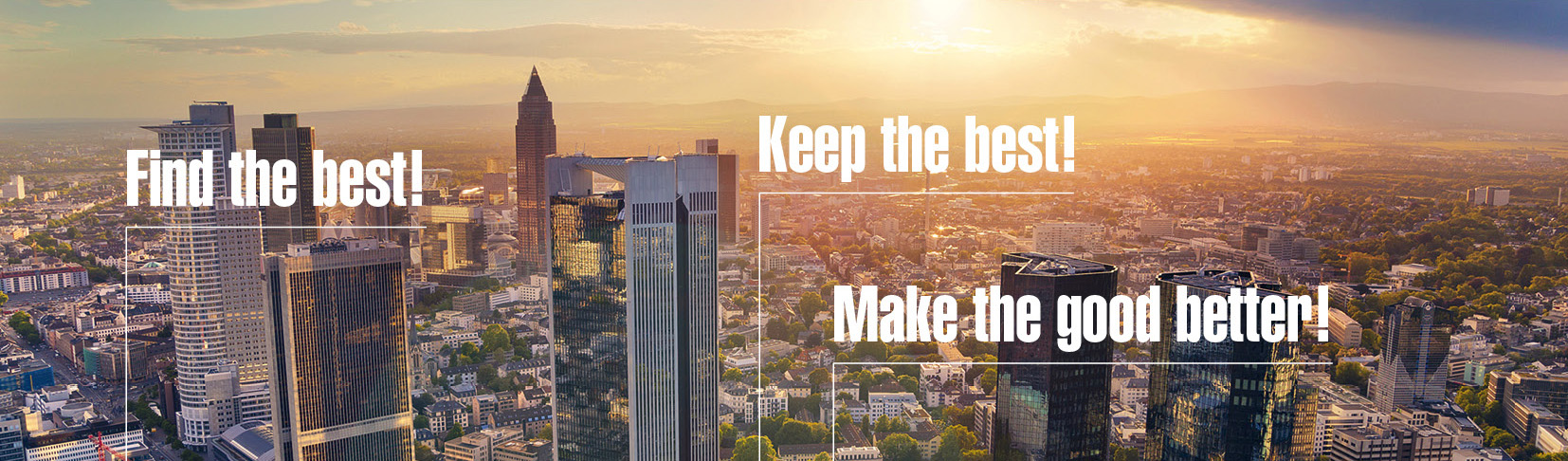 KreditsachbearbeiterUnser Mandant ist eine unabhängige Privatbank auf Expansionskurs. Mit Aktivitäten überwiegend in Europa bietet unser Mandant zukunftsorientierte Kredit- und Kapitalmarktlösungen sowie, unter anderem, Beratung im Beteiligungsgeschäft. Zur Unterstützung des Expertenteams in Mainz suchen wir zum nächstmöglichen Zeitpunkt einen engagierten:Credit Officer - Credit Manager (m/w/x)Ihre Aufgaben umfassen folgende Schwerpunkte:Unterstützung des Bereiches Structuring & Voting bei der umfassenden Prüfung der Finanzierungsanträge und der damit im Zusammenhang eingereichten Unterlagen auf Vollständigkeit und Aussagekraft gemäß den gültigen Handbüchern und Arbeitsanweisungen Unterstützung des Bereiches Structuring & Voting bei der Prüfung der Sicherheiten hinsichtlich der Qualität und Aktualität aufgrund eingereichter Unterlagen Unterstützung des Bereiches Structuring & Voting bei der Erstellung einer Beleihungswertermittlung Prüfung der Kreditauszahlungsvoraussetzungen Auswertung eingereichter Unterlagen und Prüfung des Marktvotums im Bereich von Counter Parties / Issuer Limits Eigenverantwortliche Erstellung des Marktfolgevotums im Bereich von Counter Parties / Issuer Limits Anlegen von Kreditakten; Überwachung von Terminen; Klärung von Sachverhalten im Zusammenhang mit den vorhandenen Sicherheiten und Engagements Pflege aller erforderlichen Daten im IT-System gemäß der gültigen Arbeitsanweisungen und Handbücher Jährliche Überwachung und Risikoklassifizierung der Kreditengagements Teilnahme an Mitarbeiterbesprechungen Mitwirkung bei der Erstellung des Organisationshandbuches und Pflege der abteilungsbezogenen Ablaufprozesse bzw. der jährlichen Überprüfung Bearbeitung von Kundenkorrespondenz und Telefonaten Idealerweise verfügen Sie über folgende Qualifikationen:Ausbildung zum Bankkaufmann/-frau mit entsprechender Weiterbildung oder abgeschlossenes Studium der Betriebswirtschaft sowie vergleichbare Ausbildungen Mehrjährige Berufserfahrung im Bereich KreditwesenHohes Maß an Kommunikationsstärke Selbstständige und analytische Arbeitsweise Sehr gute Englischkenntnisse in Wort und SchriftWenn Sie diese Aufgabe als eine spannende Herausforderung für Ihre persönliche und berufliche Weiterentwicklung sehen, freuen wir uns auf Ihre aussagekräftige Bewerbung. Bitte senden Sie Ihre Bewerbungsunterlagen unter Angabe Ihrer Gehaltsvorstellungen und Ihres möglichen Eintrittstermins per Email an cv.de@ryberg-consulting.com. Für weitere Informationen stehen wir Ihnen unter der Telefonnummer 06131- 240 65-11 gerne zur Verfügung. 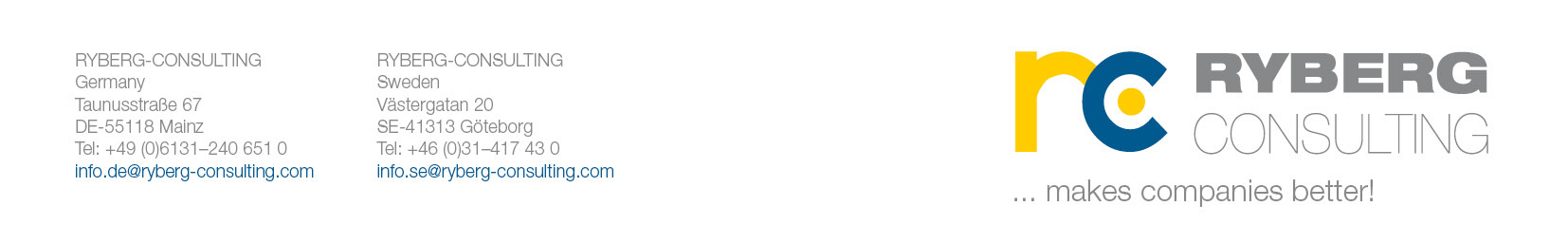 